1. 출품자격지상파, 케이블, 인터넷, 모바일 등 비디오 플랫폼을 통해 방송/송출(예정)된 드라마. 단, 상업적 목적으로 제작된 드라마타이즈 광고 및 홍보물 제외 국가/지역과 관계없이 2019년 5월 1일부터 2020년 4월 30일까지 첫 회가 방송/송출된 드라마저작권을 소유한 회사나 법인이 출품한 드라마출품자격에 관한 기타 특수한 상황에 관해서는 조직위원회가 개별적(case-by-case)으로 검토하여 결정할 수 있음. 2. 출품부문3. 시상내역경쟁부문작품상 : 대상 1편, 단편∙미니시리즈∙장편〮 각 2편, 숏폼 1편개인상 : 남자연기자상, 여자연기자상, 연출상, 작가상심사위원 특별상비경쟁부문 초청작, 아시아스타상, 한류드라마상 등 4. 제출자료 : 출품 신청서, 사진, 영상물, 출품작 활용 동의서출품신청서 : 서울드라마어워즈 홈페이지에서 온라인 접수 http://www.seouldrama.org/KR/entry/Awardsaccountinfo.aspx주의사항 출품신청서는 반드시 영문으로 작성해야 함. 출품사는 신청서에 정확한 정보를 작성해야 하며, 부정확한 정보로 인해 불이익이 발생할 경우 조직위원회가 보호할 수 없음.사진 : 온라인 출품 신청과 함께 사진 파일 업로드공식 포스터 사진 파일 1장 (등록 필수)연기자 사진 파일 : 남녀 연기자 각 2명까지의 사진(헤드샷) 업로드 가능(등록 필수)작가 및 연출자 사진 파일 : 작가 및 연출자 각 2명까지의 사진(헤드샷) 업로드 가능(등록 필수)사진 파일 포맷최소 1600×1200 픽셀(화소) 혹은 300 DPI 해상도의 JPEG 파일업로드 가능한 최대 용량은 사진별 5MB홈페이지를 통한 사진 파일 업로드에 기술적 문제가 발생하는 경우 조직위원회에 문의 후 이메일 등을 통해 별도 제출 가능 영상물 : 출품 영상 기준에 맞춰 준비한 영상을 다음 두 가지 방법 중 선택하여 제출구글 드라이브에 영상 업로드 후 SDA 계정으로 영상 공유 : seouldramaawards@gmail.com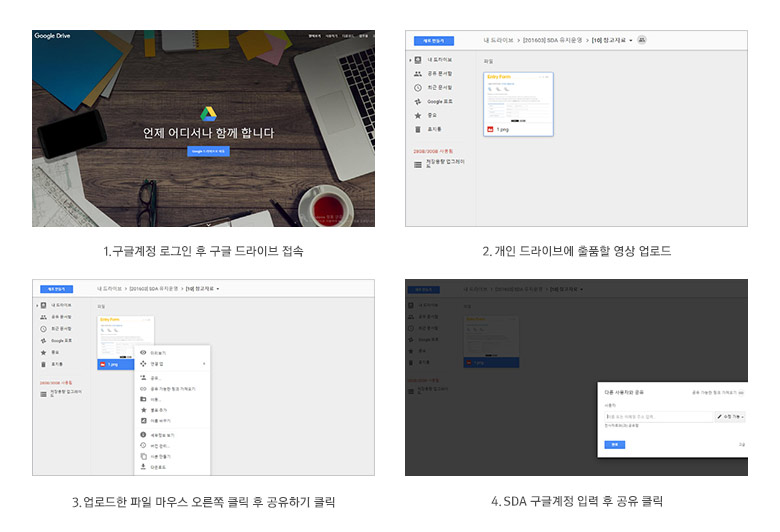 USB 드라이브에 저장해 우편 발송※ 제출 영상라. 출품작 활용 동의서 : 온라인 출품신청서 작성 시 선택출품작 활용 취지서울드라마어워즈는 국경과 문화적 장벽으로 타 문화권에서는 쉽게 접하기 어려웠던 다양한 국가의 드라마 관계자들이 모이고, 소통하고, 교류하고, 격려하는 축제의 장을 만들기 위해 노력하고 있습니다.서울드라마어워즈는 축제의 장소인 한국에서 전 세계의 고품격 드라마의 가치를 충분히 알리고 더욱 큰 관심과 호응을 얻을 수 있도록 홍보하기 위해 출품사가 동의하는 범위 내에서 작품을 활용하고자 합니다. 이에 출품작 활용의 동의 범위를 선택하여 온라인 동의서를 제출하여 주시기 바랍니다.출품작 활용 범위 옵션 (복수 선택 가능)출품작 활용에 관한 서울드라마어워즈의 의무서울드라마어워즈는 출품작의 동의에 따라 시상식 및 출품작 홍보 목적에만 한정하여 동의된 범위 내에서만 활용하고, 해당 영상의 불법 유출 등으로 저작권 위반 행위가 발생되지 않도록 엄격히 관리해야 함. 5. 출품마감 : 2020년 5월 8일(금)※ 영상물 자료 발송처• 구글 드라이브 업로드할 경우seouldramaawards@gmail.com 계정으로 구글 드라이브를 통해 공유 • USB 드라이브 우편 발송할 경우서울드라마어워즈조직위원회/한국방송협회서울시 양천구 목동동로 233, 방송회관 10층, 한국방송협회 (우 : 07995) 서울드라마어워즈 담당자 앞 (02-3219-5568)※ 조직위원회는 출품 신청의 기한 연장 요청을 수락 혹은 거절할 권리가 있으며, 수락할 경우 기한을 결정하여 통보할 수 있음.6. 유의사항출품 등록비는 없으며 부문별 출품 편수에 제한이 없음서울드라마어워즈에 제출된 모든 출품자료는 반환하지 않음.서울드라마어워즈는 출품 자료 검토 결과 추가적인 심사자료가 필요하거나, 기술적 문제가 있을 경우 출품사에 보완을 요청할 수 있음. 특히 출품작이 노미네이트된 경우 출품사는 개별 협조 요청에 적극 협조해야 함.출품작의 출연자가 남자/여자 연기자 부문에서 수상자로 경정될 경우 출품사는 해당 연기자에게 시상식 일정을 사전 고지하고, 시상식에 참석할 수 있도록 적극 협조해야 함.7. 심사예심 : 국내외 드라마 전문가 9인 심사위원은 각자 비공개 개별 심사를 통해 출품작을 시사 및 평가 후 심사결과를 제출함. 부문별 최고 순위의 작품과 개인은 본심 후보(Nominee)로 선정됨본심 : 국내외 드라마 전문가 7인 심사위원은 각자 비공개 개별 심사를 통해 노미네이트작을 시사 및 평가 후 심사결과를 제출함. 부문별 최고 순위 작품과 개인은 최종 수상자/작으로 선정됨.8. 결과발표본심 진출작/자(Nominees) : 예심 이후 홈페이지 및 개별 공지수상작/자 : 2020년 9월 시상식을 통해 발표 및 시상 9. 문의서울드라마어워즈기획단 신지연 : modi17@kba.or.kr / Tel : 02-3219-5568출품 시 저작권 관련 공지사항 공동 제작된 드라마의 경우 출품사는 제작 파트너사에 출품에 관해 사전 고지할 의무가 있음.한 작품의 중복 출품은 인정되지 않음. 만약 동일 작품이 여러 출품사에 의해 중복 출품된 경우 저작권을 소유한 주체 간 합의를 통하여 최종 출품사를 결정해야 함.• 출품에 관한 저작권 문제가 발생시 해결의 책임은 출품사에 귀속됨.구분부문정의작품상단편에피소드 1~2회로 전체 스토리가 종결되는 드라마
※ 각기 다른 스토리, 주제, 등장인물을 가진 옴니버스식 앤솔로지(anthology) 시리즈의 경우 각 에피소드를 개별적인 단편 작품으로 인정함.작품상미니시리즈에피소드 3~24회로 동일한 제목 아래 연속된 등장인물과 스토리를 갖는 드라마
※ 위 기준에 맞는 시즌제 작품의 경우 개별 시즌 출품 가능작품상장편에피소드 25회 이상으로 동일한 제목 아래 연속된 등장인물과 스토리로 전체를 구성하는 드라마작품상숏폼디지털 플랫폼 방송(송출)을 목적으로 제작된 길이 30분 내외의 에피소드로 구성된 드라마※ 에피소드 수 상관없음. 다만 숏폼 부문에 출품 시 다른 부문에 중복 출품 불가출품부문제출 영상제출 영상단편트레일러 또는 5분 이하의 요약본전체 작품제출미니시리즈트레일러 또는 5분 이하의 요약본첫 회와 마지막 회는 필수로 제출하고, 전체 스토리의흐름 파악에 필요한추가 1~2회분을 자유 선택하여 제출장편트레일러 또는 5분 이하의 요약본첫 회와 마지막 회는 필수로 제출하고, 전체 스토리의흐름 파악에 필요한추가 1~2회분을 자유 선택하여 제출숏폼트레일러 또는 5분 이하의 요약본첫 회와 마지막 회는 필수로 제출하고, 전체 스토리의흐름 파악에 필요한추가 1~2회분을 자유 선택하여 제출※ 세부기준영상 포맷① 비디오 코덱 : H. 264, ② 오디오 코덱 : AAC, ③ 파일포맷 : MP4, MOV, AVI, WMV 등 일반 비디오 플레이어에서 재생 가능한 코덱/포맷,④ 해상도 : 1280×720 HD (16:9 ratio)• 모든 영상에는 영문 자막 처리가 필수 (누락된 경우 사전 심사에서 탈락 가능)• 영문 스크립트 파일이 있는 경우 영상파일과 함께 제출을 권장함.구분출품작 활용 범위의무 사항서울드라마어워즈가 주관하여 제작하는 모든 TV, 인터넷, 전시 등에서의 출품작 편집 및 발췌본의 사용 (발췌 분량은 최대 15분 이내)선택1서울드라마어워즈가 기획하는 TV영화제(TV Movie Premiere)의 개최를 위해 한국내 공공장소에서 출품된 영상을 최대 15회 이내로 공개 상영 + 의무사항선택2서울드라마어워즈가 기획하고, 제한된 기간 동안 출품 영상 중 2회분을 한국 내 제한 상영 조건으로 인터넷, IPTV 등에서 VOD 제공 + 의무사항선택3서울드라마어워즈가 기획하고, 제한된 기간 동안 출품작품의 전체 시리즈를 한국 내 제한 상영 조건으로 인터넷, IPTV 등에서 VOD 제공 + 의무사항